Российская ФедерацияУправление образования Администрации  г. Новошахтинска Ростовской областимуниципальное бюджетное учреждение дополнительного образования " Центр развития творчества детей и юношества"Компетентность современного педагога как условие эффективности организации взаимодействий семьи и  экологического образованияАвтор - составитель:Свидрицкая Е.С.- педагог дополнительного образования2018 г.В целях привлечения внимания общества к вопросам экологического развития Российской Федерации, сохранения биологического разнообразия и обеспечения экологической безопасности  2017 год объявлен Годом Экологии.Среди глобальных, жизненно важных проблем, стоящих перед человечеством, первостепенное значение приобрели в наши дни проблемы экологии, так как загрязнение природы всё активнее угрожает  существованию человека. Отсюда исходит актуальная экологическая задача  в том, чтобы минимизировать вредные техногенные воздействия на окружающую среду и информирование общества о конкретной опасности, угрожающей человеку в воздухе, воде, почве, жилище. Очевидно, что в становлении экологического сознания велика роль образования не только в школах, но и в дополнительном образовании, которая может и должна воспитывать у ребят чувство сопричастности к природе, не позволять относиться к ней потребительски.Целесообразно организовать процесс формирования экологической культуры у детей не только в общеобразовательных школах, но и  в учреждениях дополнительного образования. Этому способствует введение ФГОС второго поколения. На первых занятиях  в творческом объединении «Юный эколог» происходит знакомство  с основами экологической культуры, усваивается важность экологических знаний, (программа " Юный эколог" для 1-4 года обучения)  в последующие годы приобретаются навыки исследовательской деятельности          (проектная программа "Хранители" для 5-9 года обучения). Работая с ребятами, педагоги дополнительного образования используют разнообразные формы и методы: это - циклы наблюдений за явлениями природы, развитием растений и животных во время смены времён года, что невозможно сделать без помощи родителей, особенно в начале освоения программы. Так родители Иванова Артёма и Свидрицкой Алеси помогли детям не только вырастить урожай томатов от семечки до сбора урожая, но и помогли сравнить урожай томатов, выращенный  в поликарбонатной теплице и в открытом грунте.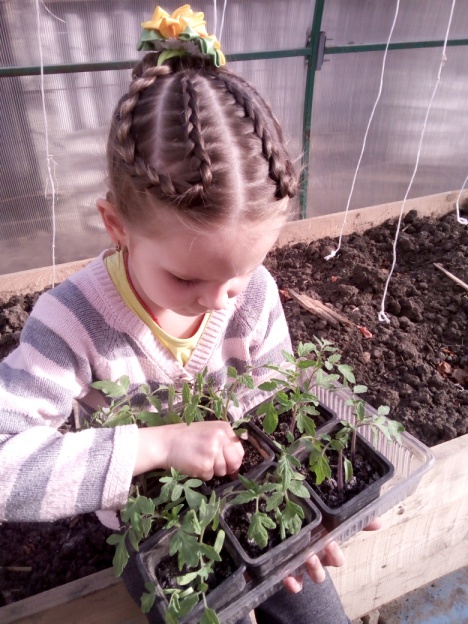 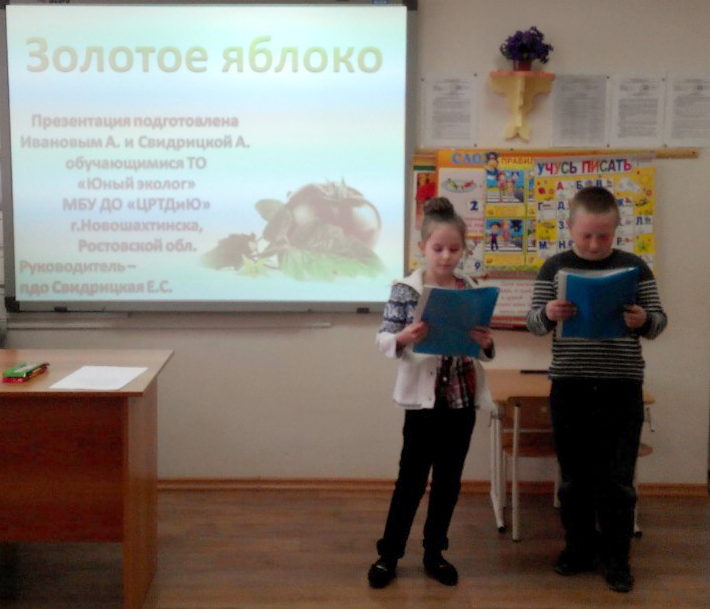       В рамках долговременного проекта «Земля – планета ЖИЗНЬ» родители помогали посадить, необходимые для наблюдения, растения, вырастить урожай, вести дневник наблюдений, делать фото и видео съемки. Для участия в творческих конкурсах  на экологическую тематику обычно используется природный материал,  который помогают собрать и  приготовить для дальнейшего использования родители.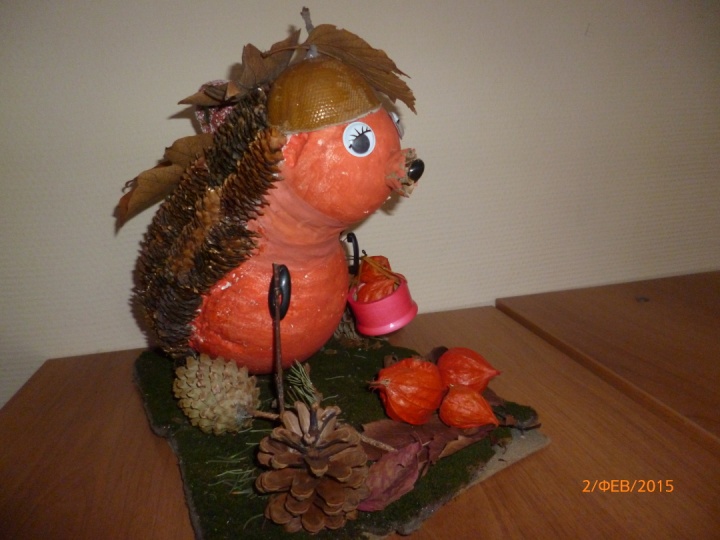 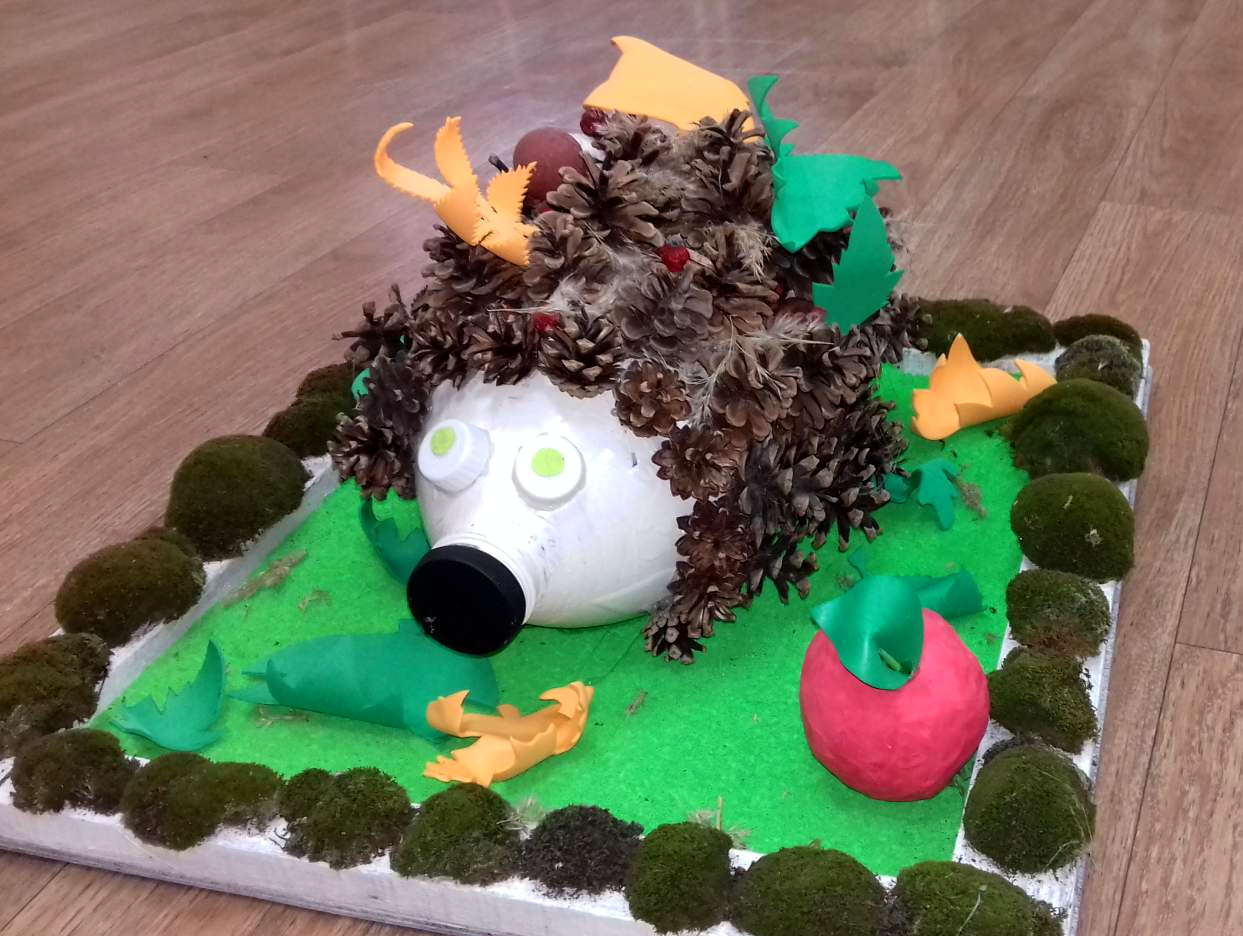 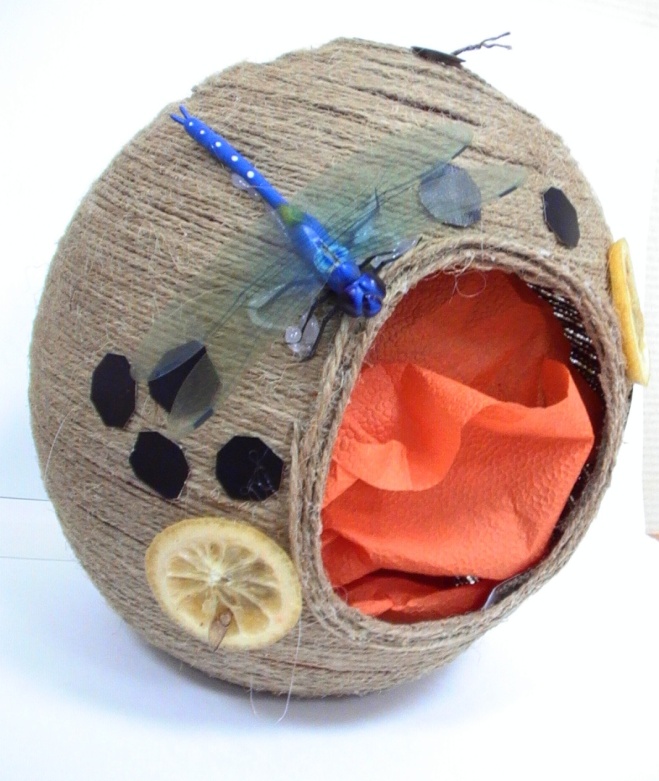 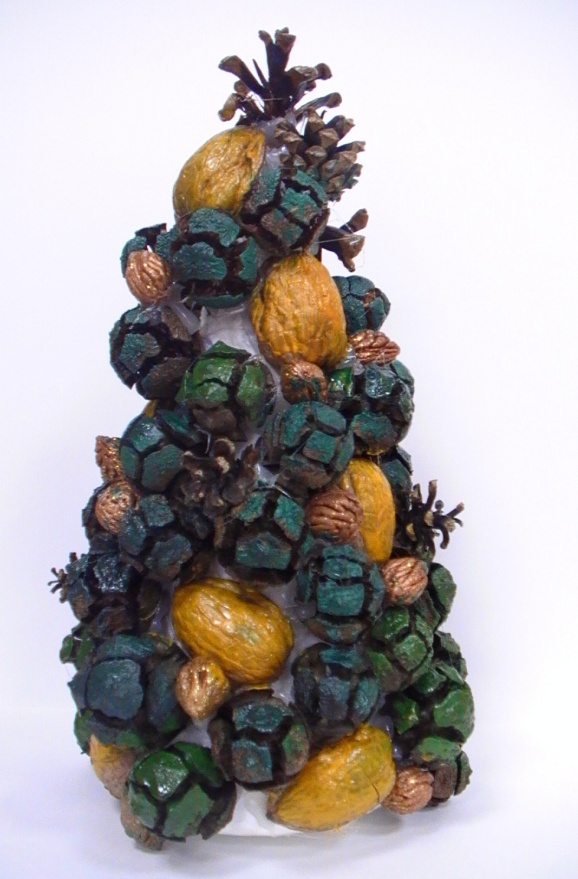  Ежегодно в рамках проведения  мероприятия «Синичкин день» ребята делают  кормушки для птиц, и здесь без помощи  дедушек и  пап не обойтись, а когда был объявлен конкурс на самую красивую, практичную кормушку, то тут проявили свою изобретательность все.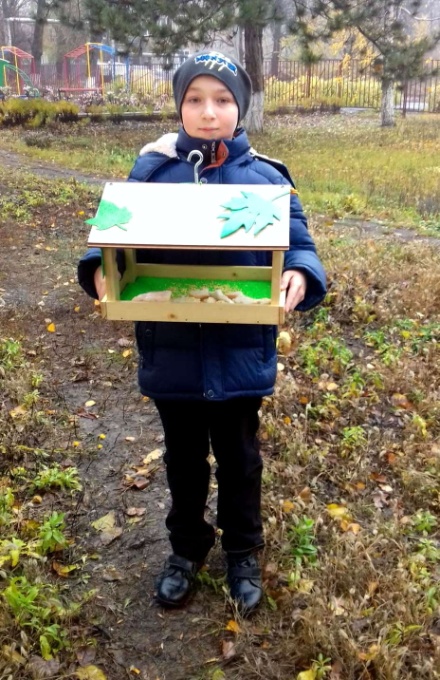 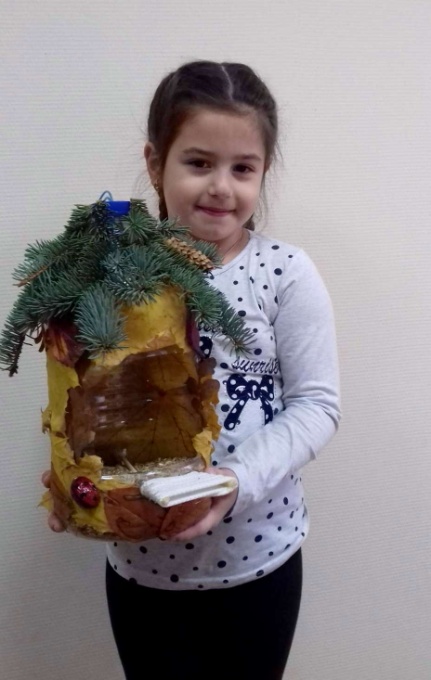 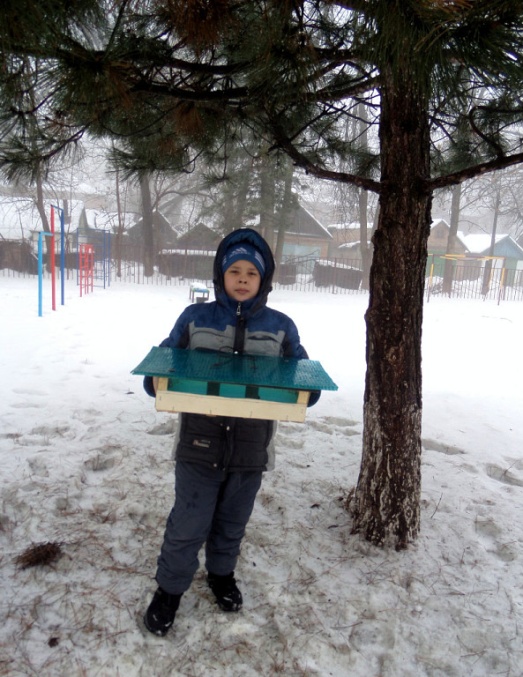        Практическую работу на местности и камеральную часть работы для практической исследовательской работы «Белый тополь - старейшее дерево города Новошахтинска», измерения дерева юным экологам помогал делать дедушка Погореловой Лады, маркшейдер по профессии. Он же показал ребятам измерительные приборы, такие как нивелир и рулетку. Дедушка Лады не только рассказал об их назначении и использовании, но и учил их использовать для выполнения практической работы.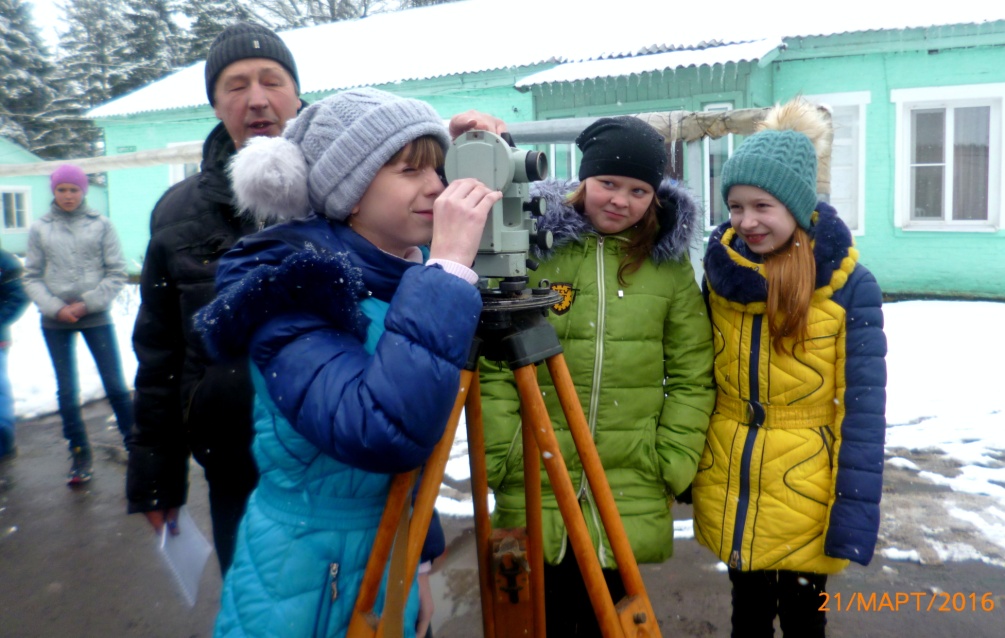        Необходимые данные для исследовательского проекта «На дороге дети – Вы за них в ответе!»  ребята по желанию со своими родителями собирали согласно графику в течение нескольких дней. Они вели подсчёт автотранспорта, проезжающего по определённому участку трассы для определения количества отравляющих веществ, оседающих в данном районе. Математические вычисления помогала сделать мама Миллер Дмитрия, бухгалтер по профессии, она же подсказала, как правильно записать и оформить информацию.При формировании у детей  знаний о целостности жизни на Земле и пределах её устойчивости, о факторах риска разрушения основ жизни в окружающей среде во время работы над исследовательским проектом «Война машин и экология», ребята на практике увидели правильность обработки земли под посев пшеницы и ячменя, а пригласил посмотреть сельскохозяйственные работы механизатор -  папа  Зима Анастасии. Он также рассказал о влиянии вредных веществ, например машинного масла и  бытового мусора, который оставляют после себя автомобилисты.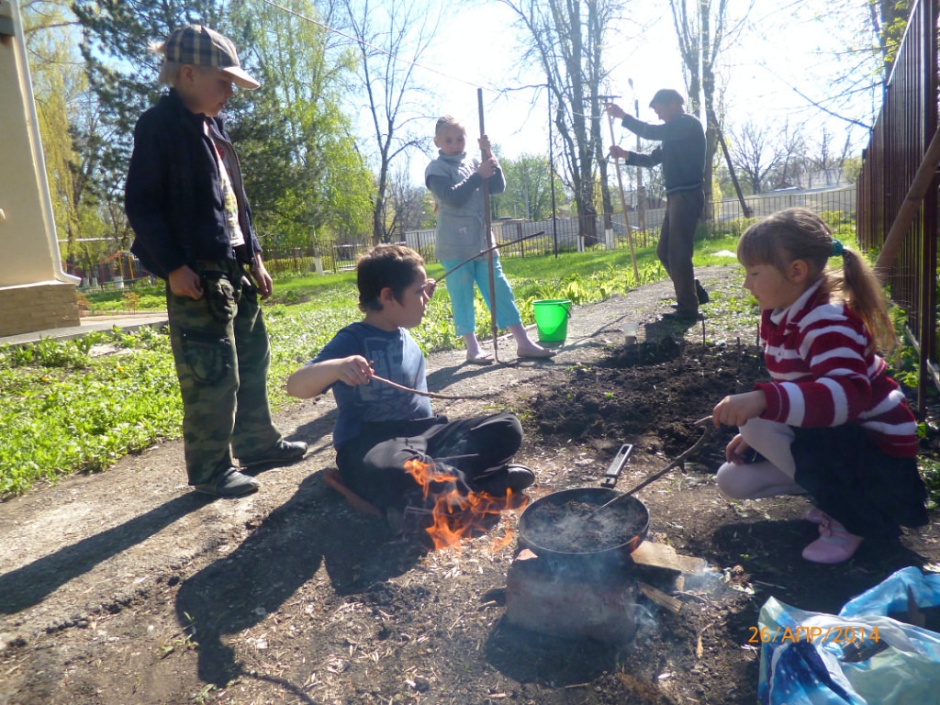 Чтобы осознать и понять разрушительную силу неуправляемого огня обучающиеся младшего школьного возраста объединения «Юный эколог» ежегодно  по приглашению  одного из родителей, Александра Новова,  работающих в пожарной части, посещают  её, где ребятам показывают и рассказывают  о губительном влиянии продуктов горения на живые организмы, о страшных последствиях разгула огня и о том, как правильно надо обращаться с огнем  в быту.  Практические занятия  с обучающимся  проводят  специалисты, где показывают  современную защитную одежду и  оборудование, разрешают посидеть в кабине пожарной машины, проводят соревнования, где команды юных экологов на время разворачивают пожарный шланг, спасают  "пострадавших"  - надевают им  дыхательные маски и самоспасатели.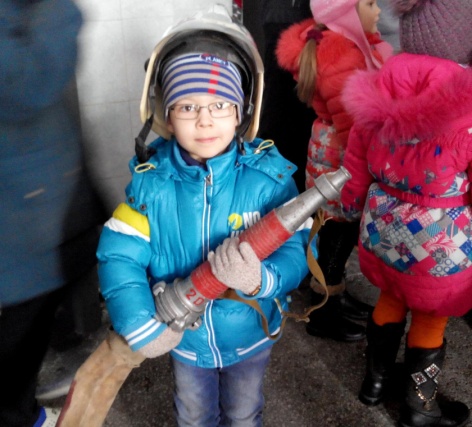 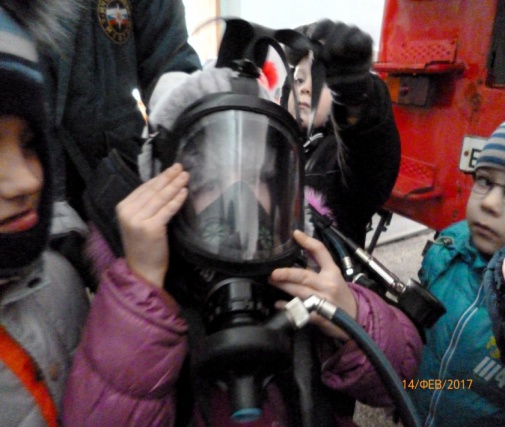 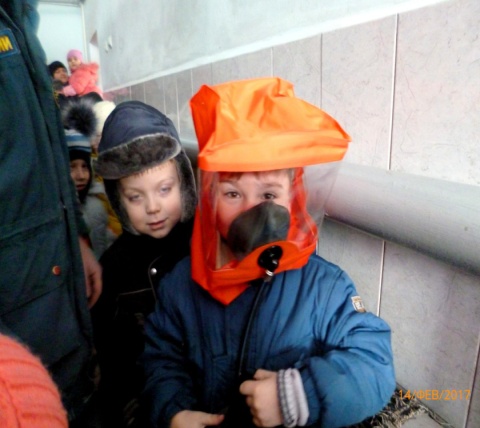   Проект «Демографическая волна Великой Отечественной войны» столкнул с необходимостью расширить и углубить знания о довоенных и военных годах страны и нашего города. Исследовательской группе помогла мама Кристины Байдак,   преподаватель русского языка и литературы, которая подсказала, что в архиве библиотеки хранятся старые газеты, откуда можно собрать информацию.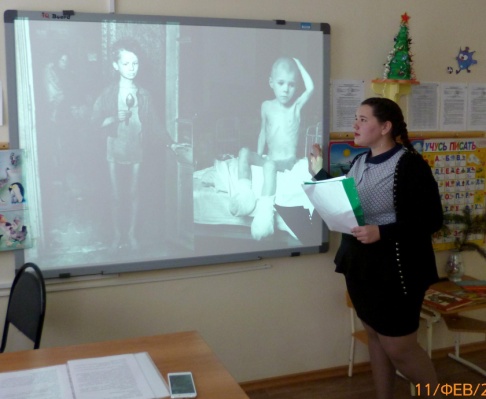 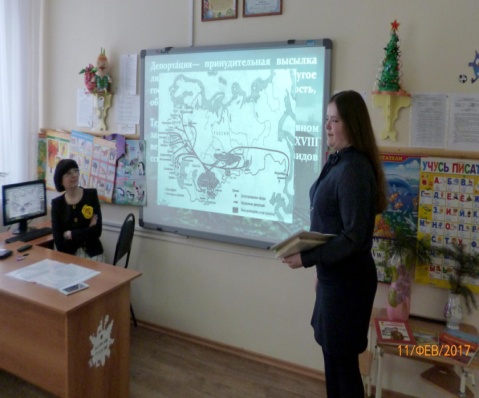 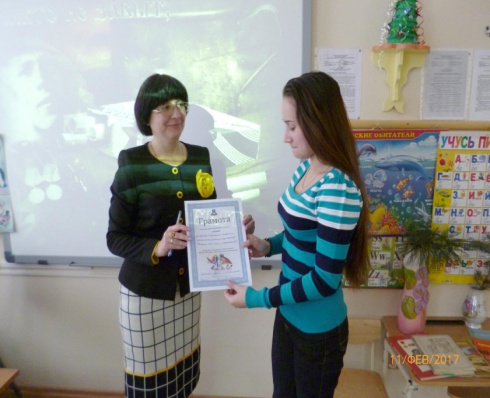 Исследовательский проект «Ты есть то, что ты ешь!» призван убедить обучающихся отказаться от фастфудов. В результате проведённых исследований над кириешками, Чорба Виктория с мамой, медицинской сестрой, приготовили полезные кириешки. Ими они угостили не только товарищей Вики, но и членов жюри на городской эколого – краеведческой конференции.Меняется мир, меняются люди, другие сейчас  дети. И мы, преподаватели, ищем новые способы, новые методы и направления работы, позволяющие максимально развить каждого ребенка, привить интерес к познанию себя и окружающего мира, научить ориентироваться в огромном потоке информации, анализировать различные источники знаний, планировать свою работу, максимально самостоятельно решать проблемы, искать ответы на поставленные вопросы. Этому и способствует проведение исследовательских работ на занятиях творческого объединения «Юный эколог». Результаты исследований были представлены на городских конференциях, областных, всероссийских и международных конкурсах, где отмечены дипломами призёров и победителей.  Исследовательская работа требует много сил и времени, но в тоже время, интересна и необходима для  детей,  потому что формирует такие  качества личности  как - самостоятельность, активность, трудолюбие, целеустремлённость, гражданственность, духовность, нравственность, ответственность. В рамках каждого учебного предмета общеобразовательной школы рассматривается та экологическая проблема, которая вытекает из содержания данного предмета и его специфики. Всё это позволяет в комплексе решать многие вопросы учебно-воспитательного процесса, формировать общие интересы. А в итоге каждый ученик, осознавший проблему охраны окружающей среды, является в будущем защитником природы и знает, как этому способствовать. Но лишь объединив все части мозаики экологических знаний можно получить   экологическое образование, целостное представление  о важности изучения всех аспектов экологии. Занятия  в  объединении "Юный эколог" представляют широкую возможность для исследовательской деятельности, где добровольными помощниками являются родители, которые понимают важность экологического образования.      Таким образом, приведенные выше примеры  доказывают эффективность организации взаимодействий семьи и экологического образования обучающихся, которое  становится результативным, когда различные аспекты его содержания раскрываются во взаимодействии всех учебных дисциплин, как естественных, так и гуманитарных, во взаимодействии с родителями и представителями старшего поколения. 